Kennedy High School Advisor: Barry WilsonLocation: 4545 Wenig Rd. NE, Cedar Rapids, IA, 52402 Phone Number: 319-784-7697bwilson@cr.k12.ia.usDennis Davis, Grade 10, Documentation writer John Tedesco/ Colin Flannigan, Grade 11 and grade 9, Crew Chiefs/Driver John Tedesco, Grade 11, Crew Chief/Driver                                                                                         30 car, class 2Through the month of February John Tedesco has been working hard on his improved 50 car from last year. In an unfortunate turn of events john driver from the previous year has graduated there for in ineligible to compete so John hast to take control and drive his own car but this year a new freshman has decided that he wants to become a crew chief but because john his already the designated crew chief they have made Colin a crew chief in training. He has been working hard training Colin and fitting his car with a similar color as last year he plans on making the color purple. He has also changed the cars safety functions and protection design. -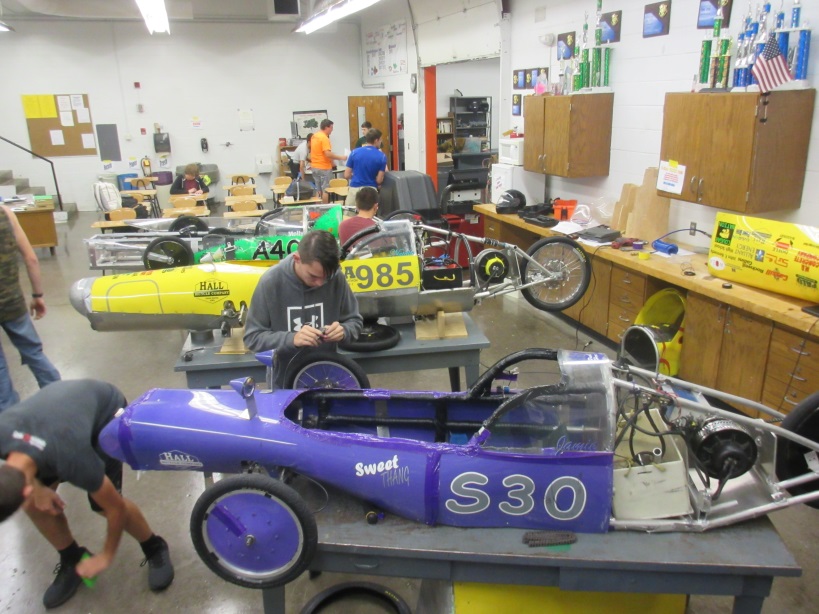 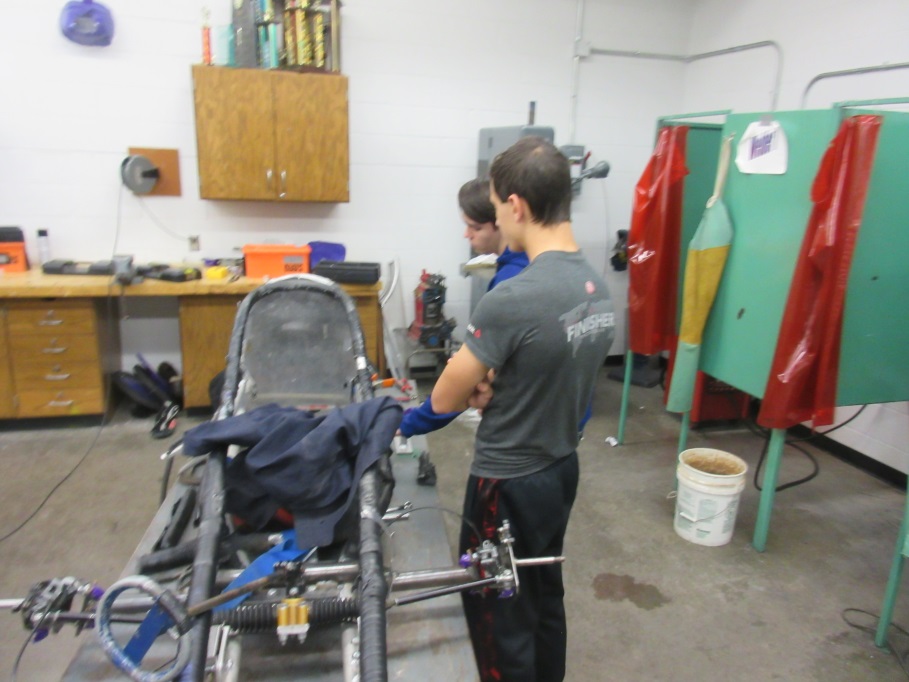 